Задание  на производственную практикупо ПМ 04 «Составление бухгалтерской (финансовой) отчетности и ее анализ»           По окончании   производственной практики студенты должны сдать:Отчет по практике, оформленный в соответствии с требованиями методических указаний в формате Word  на бумажном носителе. Студенту необходимо создать пакет документации, включающий:Сформированную финансовую отчетность организации (необходимо составить расчетные таблицы для формирования показателей бухгалтерской (финансовой) отчетности, сформировать бухгалтерскую (финансовую) отчетность за отчетный год: -  Произвести закрывающие записи по счетам бухгалтерского учета, учитывая, что основной вид деятельности  производство. Себестоимость – полная. - Сформировать бухгалтерскую (финансовую) отчетность за отчетный год в составе бухгалтерского баланса и отчета о финансовых результатах.2.  Отчет по результатам проведенного анализа финансовой отчетности.Задание 1Общие сведения о предприятии:Наименование предприятия: ООО «Совинтекс».Юридический адрес: Республика Мордовия, г. Саранск, ул. Васенко, д.1.Согласно выданной выписке из Единого государственного реестра юридических лиц № 132720150121822 от 13.01.2019 г. ООО «Совинтекс» присвоены:ОГРН (основной государственный регистрационный номер) – 1141327001200; ИНН (идентификационный номер налогоплательщика) – 1327021730;КПП (код причины постановки на учет) - 132701001.Наименование органа, зарегистрировавшего создание юридического лица: Межрайонная инспекция Федеральной налоговой службы №1 по Республике Мордовия. Государственный регистрационный номер записи 2114327021658 от 13.01.20__г.Уведомление о регистрации юридического лица в Территориальном органе Пенсионного фонда по месту нахождения на территории Российской Федерации в качестве страхователя в ГУ–УПФР в г. Саранск (Ленинский район) по месту постановки на учет УПФР по г. Саранск (025) с присвоением регистрационного номера 011-025-015156Уведомление о регистрации юридического лица в Государственном учреждении – Региональное отделение Фонда социального страхования Российской Федерации по Республике Мордовия по месту нахождения на территории Российской Федерации в качестве страхователя в ФСС РФ по РМ г. Саранск (Ленинский район) по месту постановки на учет ФСС РФ по РМ по г. Саранск (1300) с присвоением регистрационного номера 130001135113001.Уведомление о регистрации юридического лица в Территориальном органе Федеральной службы государственной статистики по Республике Мордовия:ОКПО (общероссийский классификатор предприятия и организаций) - 277944034;ОКАТО (Общероссийский классификатор объектов административно-территориального деления) – 89401368000; ОКТМО (общероссийский классификатор территорий муниципальных образований) – 89701000001;ОКОГУ (общероссийский классификатор органов государственной власти и управления) – 4210014;ОКОПФ (общероссийский классификатор организационно-правовых форм) - 12165 – общество с ограниченной ответственностью;ОКФС (общероссийский классификатор форм собственности) – 16 – частная собственность;ОКВЭД (общероссийский классификатор видов экономической деятельности) 31.02.2;ОКДП (общероссийский классификатор экономической деятельности) - 3611440 – производство бытовой мебели.Расчетный счет 40703810039150100422 открыт в ПАО «Сбербанк» (Мордовское отделение N8589 ПАО), находящемся в городе Саранск.БИК (банковский идентификационный код) ПАО «Сбербанк»: 048952615.Корреспондентский счет: 30101810100000000615; Наименование банка: Мордовское отделение N8589 ПАО Сбербанк, расположенное по адресу: Саранск, ул. Проспект 70 лет Октября, д. 86.Оборотно-сальдовая ведомость за 2020 г.  ООО «Совинтекс»Оборотно-сальдовая ведомость по счету 90 за 2020 г.Оборотно-сальдовая ведомость по счету 91 за 2020 г.Задание 2Студентам, проходящих практику самостоятельно использовать для анализа формы отчетности исследуемого предприятия.Студентам, проходящим практику в ИФНС необходимо использовать формы отчетности предприятия согласно таблице, представленной  ниже.На основе форм отчетности (бухгалтерского баланса и отчета о финансовых результатах) необходимо сформировать отчет по результатам проведенного анализа, определить и обосновать мероприятия для улучшения финансовой эффективности организации и ее финансового положения: а) анализ бухгалтерского баланса (рассчитать структуру ББ, определить абсолютное отклонение показателей отчета, определить темп роста показателей, определение динамики структуры ББ); б) анализ отчета о финансовых результатах (рассчитать структуру доходов и расходов, определить абсолютное отклонение показателей отчета, определить темп роста показателей, определение динамики структуры ОФР); в) группировка активов по степени ликвидности, пассивов по степени погашения обязательств; г) анализ ликвидности (Коэффициент абсолютной ликвидности, Коэффициент критической ликвидности, Коэффициент текущей ликвидности) д) анализ платежеспособности (Коэффициент общей ликвидности, Коэффициент маневренности функционирующего капитала, Коэффициент быстрой ликвидности, Коэффициент обеспеченности собственными оборотными средствами, Коэффициент восстановления платежеспособности, Коэффициент утраты платежеспособности)  е)  оценка типа  финансовой устойчивости по степени покрытия МПЗж) анализ финансовой устойчивости (Коэффициент финансовой независимости, Коэффициент финансовой зависимости, Коэффициент концентрации заемного капитала, Чистые активы, Коэффициент финансовой зависимости, Коэффициент соотношения заемных и собственных средств, Коэффициент концентрации заемного капитала, Коэффициент обеспеченности оборотных активов собственными оборотными средствами, Коэффициент обеспеченности собственными источниками финансирования)з)  анализ рентабельности (рентабельность продаж, окупаемость затрат, рентабельность активов, эффективность внеоборотного капитала, рентабельность оборотного капитала, рентабельность основной деятельности, рентабельность операционной деятельности, рентабельность собственного капитала, Рентабельность перманентного капитала)..БУХГАЛТЕРСКИЙ БАЛАНС ПАО «МОСЭНЕРГО»ОТЧЕТ О ФИНАНСОВЫХ РЕЗУЛЬТАТАХ ПАО «МОСЭНЕРГО» БУХГАЛТЕРСКИЙ БАЛАНС АО «МОСГАЗ»ОТЧЕТ О ФИНАНСОВЫХ РЕЗУЛЬТАТАХ АО «МОСГАЗ»БУХГАЛТЕРСКИЙ БАЛАНС АО «Мосводоканал»ОТЧЕТ О ФИНАНСОВЫХ РЕЗУЛЬТАТАХ АО «Мосводоканал»БУХГАЛТЕРСКИЙ БАЛАНС  ПАО «ГАЗПРОМ»ОТЧЕТ О ФИНАНСОВЫХ РЕЗУЛЬТАТАХ  ПАО «ГАЗПРОМ»БУХГАЛТЕРСКИЙ БАЛАНС ПАО "Аэрофлот - российские авиалинии"ОТЧЕТ О ФИНАНСОВЫХ РЕЗУЛЬТАТАХ  ПАО "Аэрофлот - российские авиалинии"БУХГАЛТЕРСКИЙ БАЛАНС   ПАО "РОСТЕЛЕКОМ"ОТЧЕТ О ФИНАНСОВЫХ РЕЗУЛЬТАТАХ  ПАО "РОСТЕЛЕКОМ"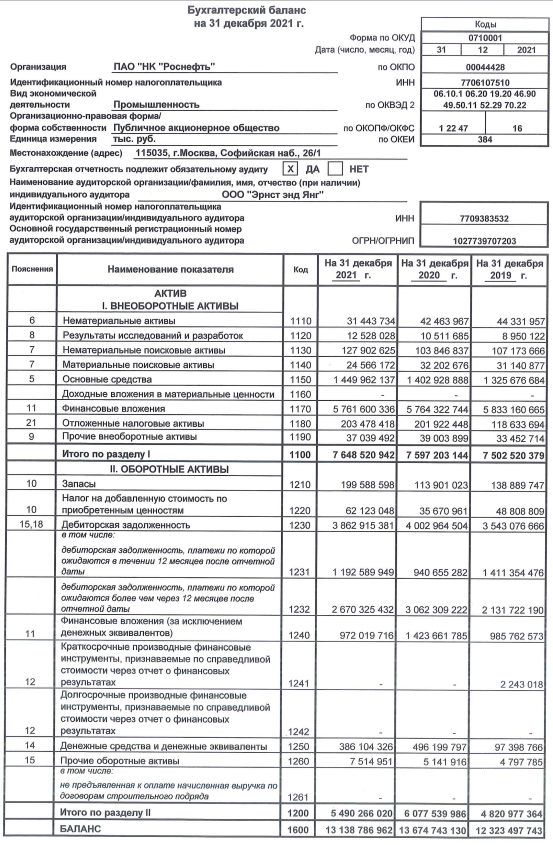 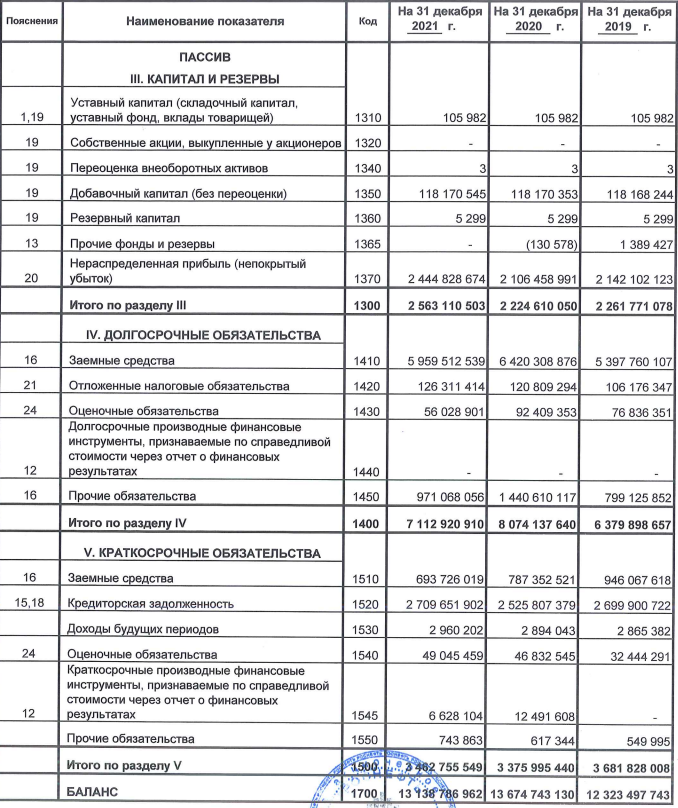 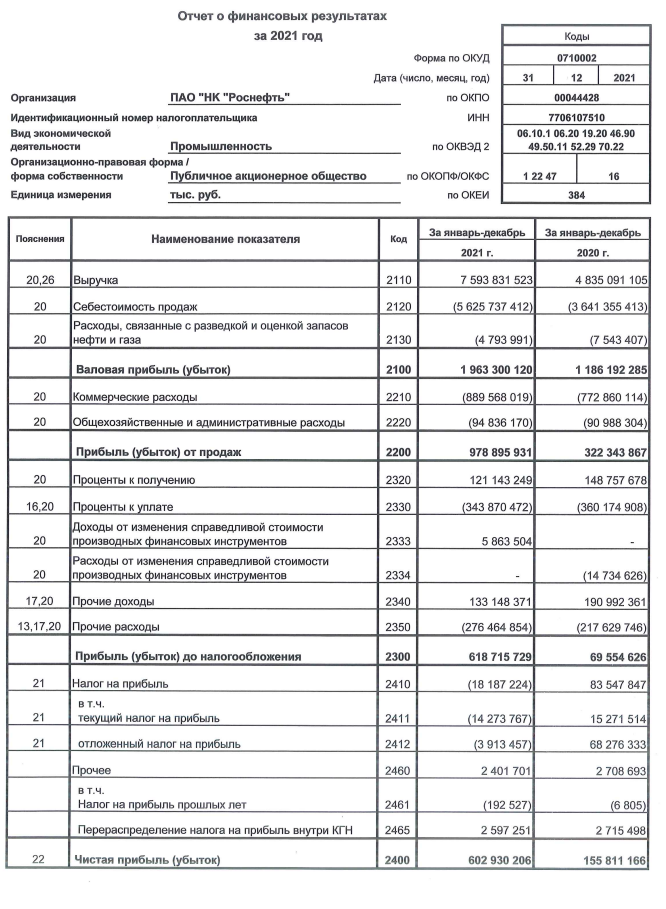 КодНаименование видов деятельности и профессиональных компетенцийВД 4Составление и использование бухгалтерской (финансовой) отчетностиПК 4.1.Отражать нарастающим итогом на счетах бухгалтерского учета имущественное и финансовое положение организации, определять результаты хозяйственной деятельности за отчетный периодПК 4.2.Составлять формы бухгалтерской (финансовой) отчетности в установленные законодательством срокиПК 4.3.Составлять (отчеты) и налоговые декларации по налогам и сборам в бюджет, учитывая отмененный единый социальный налог (ЕСН), отчеты по страховым взносам в государственные внебюджетные фонды, а также формы статистической отчетности, установленные законодательством срокиПК 4.4.Проводить контроль и анализ информации об активах и финансового положения организации, ее платежеспособности и доходностиПК 4.5.Принимать участие в составлении бизнес-планаПК 4.6.Анализировать финансово-хозяйственную деятельность, осуществлять анализ информации, полученной в ходе проведения контрольных процедур, выявление и оценку рисковПК 4.7.Проводить мониторинг устранения менеджментом выявленных нарушений, недостатков и рисковСальдо на начало периодаСальдо на начало периодаОбороты за периодОбороты за периодСальдо на конец периодаСальдо на конец периодаСчетСальдо на начало периодаСальдо на начало периодаОбороты за периодОбороты за периодСальдо на конец периодаСальдо на конец периодаСчетДебетКредитДебетКредитДебетКредитДебетКредитДебетКредитДебетКредит0101016 827 295,826 827 295,82020202819 876,75894 411,001 714 287,75101010  10 651 422,50                                   23 741 490,09              20 152 582,92         14 240 329,67      507 470,32                                     18 743 602,62             18 053 090,37          1 197 982,57  10 651 422,50                                   23 741 490,09              20 152 582,92         14 240 329,67      507 470,32                                     18 743 602,62             18 053 090,37          1 197 982,57  10 651 422,50                                   23 741 490,09              20 152 582,92         14 240 329,67      507 470,32                                     18 743 602,62             18 053 090,37          1 197 982,57  10 651 422,50                                   23 741 490,09              20 152 582,92         14 240 329,67      507 470,32                                     18 743 602,62             18 053 090,37          1 197 982,57  10 651 422,50                                   23 741 490,09              20 152 582,92         14 240 329,67      507 470,32                                     18 743 602,62             18 053 090,37          1 197 982,57  10 651 422,50                                   23 741 490,09              20 152 582,92         14 240 329,67      507 470,32                                     18 743 602,62             18 053 090,37          1 197 982,57202020  10 651 422,50                                   23 741 490,09              20 152 582,92         14 240 329,67      507 470,32                                     18 743 602,62             18 053 090,37          1 197 982,57  10 651 422,50                                   23 741 490,09              20 152 582,92         14 240 329,67      507 470,32                                     18 743 602,62             18 053 090,37          1 197 982,57  10 651 422,50                                   23 741 490,09              20 152 582,92         14 240 329,67      507 470,32                                     18 743 602,62             18 053 090,37          1 197 982,57  10 651 422,50                                   23 741 490,09              20 152 582,92         14 240 329,67      507 470,32                                     18 743 602,62             18 053 090,37          1 197 982,57  10 651 422,50                                   23 741 490,09              20 152 582,92         14 240 329,67      507 470,32                                     18 743 602,62             18 053 090,37          1 197 982,57  10 651 422,50                                   23 741 490,09              20 152 582,92         14 240 329,67      507 470,32                                     18 743 602,62             18 053 090,37          1 197 982,572626261 711 472,851 711 472,854444441 049 240,131 049 240,135050501 949,67936 988,12937 007,43    1 930,365151519 050,10716 570,00725 620,1060606036 539 433,3333 614 152,5522 324 709,2025 249 989,9862626237 558 860,4833 015 986,5816 391 460,5054 183 386,56666666141 700,00141 700,00676767141 700,00141 700,00686868192 300,00258 953,30321 628,60254 975,3069696990 028,37236 213,37416 565,62270 380,62707070128 981,881 360 505,161 398 400,69166 877,417171715 358,9839 055,6439 791,646 094,98737373126 930,96126 930,967676761 855 178,9442 081 767,9161 332 735,181 324 991,8022 431 138,0180808010 000,0010 000,0084848415 773 190,6411 757 282,0927 530 472,7390909086 527 489,6286 527 489,62919191106 660,06106 660,0694949427 110,3927 110,3999999912 297 209,7412 297 209,74ИтогоИтогоИтого55 556 048,8955 556 048,89256 733 099,09256 733 099,0977 775 916,7877 775 916,78СчетСальдо на начало периодаСальдо на начало периодаОбороты за периодОбороты за периодСальдо на конец периодаСальдо на конец периодаСчетДебетКредитДебетКредитДебетКредит91106 660,06106 660,0691.01 Прочие доходы1 294,861 294,8691.02 Прочие расходы52 682,6052 682,6091.0952 682,6052 682,60Итого106 660,06106 660,06ЮСБ -321ОтчетностьЮСБ – 322ОтчетностьБабкин А. И.  ПАО «МОСЭНЕРГО»Анисимова В. В.ПАО «ГАЗПРОМ»Денисов В. С.АО «МОСГАЗ»Киричек Д. М. ПАО "РОСТЕЛЕКОМ"Затеева П. В.АО «Мосводоканал»Лашина А. А.АО «МОСГАЗ»Подграбельная А. А.ПАО "Аэрофлот - российские авиалинии"Мельситова Е. В.АО «Мосводоканал»Рогаткин И. В.ПАО "Аэрофлот - российские авиалинии"Стрельцова К. А.ПАО «МОСЭНЕРГО»Троценко А. О.ПАО  «НК «РОСНЕФТЬ»Наименование показателяКод31.12.2131.12.2031.12.19Нематериальные активы1110198 916110 64636 511Результаты исследований и разработок1120522 566478 802256 274Основные средства1150228 487 324176 182 386175 358 835Финансовые вложения117040 721 84036 668 19638 248 030Отложенные налоговые активы11801 491 8131 230 1501 200 949Прочие внеоборотные активы119010 805 7258 523 48610 768 345Итого по разделу I1100282 228 184223 193 666225 868 944Запасы121014 289 11315 849 58415 519 107Налог на добавленную стоимость по приобретенным ценностям122011 5286 7174 730Дебиторская задолженность123032 521 66136 294 31736 985 686Финансовые вложения (за исключением денежных эквивалентов)124047 418 28938 606 79029 650 092Денежные средства и денежные эквиваленты125050 1077 504 51211 451 206Прочие оборотные активы12603 237 0292 696 4162 876 429Итого по разделу II120097 527 727100 958 33696 487 250БАЛАНС1600379 755 911324 152 002322 356 194Уставный капитал (складочный капитал, уставный фонд, вклады товарищей)131039 749 36039 749 36039 749 360Переоценка внеоборотных активов134094 280 08655 663 92555 840 695Добавочный капитал (без переоценки)135053 633 48053 633 48053 633 480Резервный капитал13601 987 4681 987 4681 987 468Нераспределенная прибыль (непокрытый убыток)1370131 659 940117 095 481107 436 840Итого по разделу III1300321 310 334268 129 714258 647 843Заемные средства1410-15 100 00024 930 257Отложенные налоговые обязательства142031 174 77221 128 96721 856 145Прочие обязательства1450840 917898 3591 200 497Итого по разделу IV140032 015 68937 127 32647 986 899Заемные средства15107 510 47910 5201 124 658Кредиторская задолженность152016 182 94216 800 46911 500 928Доходы будущих периодов1530118 66068 823122 729Оценочные обязательства15402 617 8072 015 1502 973 137Итого по разделу V150026 429 88818 894 96215 721 452БАЛАНС1700379 755 911324 152 002322 356 194Наименование показателяКод202120202019Выручка2110224 793 444181 012 822189 781 589Себестоимость продаж2120(200 434 248)(163 866 214)(172 256 268)Валовая прибыль (убыток)210024 359 19617 146 60817 525 321Коммерческие расходы2210---Управленческие расходы2220(1 806 374)(1 880 011)-Прибыль (убыток) от продаж220022 552 82215 266 59717 525 321Доходы от участия в других организациях231043 282265 08859 343Проценты к получению23202 962 2933 462 2953 892 779Проценты к уплате2330(841 603)(1 164 039)(120 077)Прочие доходы234014 925 9167 169 6966 913 856Прочие расходы2350(16 970 366)(7 281 836)(8 327 126)Прибыль (убыток) до налогообложения230022 672 34417 717 80119 944 096Налог на прибыль2410(4 691 336)(3 496 676)(3 916 006)текущий налог на прибыль (до 2020 г. это стр. 2410)2411(5 544 567)(4 253 055)(5 765 749)отложенный налог на прибыль 2412853 231756 3791 849 743Прочее 2460 (246 705)45 0281 399 247Чистая прибыль (убыток)2400(246 705)45 0281 399 247Наименование показателяКод31.12.2031.12.1931.12.18Нематериальные активы111014 76014 0715 726Основные средства115063 727 26457 213 12652 646 084Финансовые вложения11708478471 496Отложенные налоговые активы1180634 741597 001569 520Прочие внеоборотные активы119014 76923 17653 726Итого по разделу I110064 392 38157 848 22153 276 552Запасы12101 855 2262 095 9412 503 392Налог на добавленную стоимость по приобретенным ценностям12205 7249 906-Дебиторская задолженность12301 563 213930 5971 169 668Денежные средства и денежные эквиваленты125013 445 9999 425 1414 912 682Прочие оборотные активы126013 2899 8945 499Итого по разделу II120016 883 45112 471 4798 591 241БАЛАНС160081 275 83270 319 70061 867 793Уставный капитал (складочный капитал, уставный фонд, вклады товарищей)131042 444 87939 785 47636 947 876Резервный капитал136051 55351 55351 553Нераспределенная прибыль (непокрытый убыток)137025 649 69921 766 40419 519 641Итого по разделу III130068 146 13161 603 43356 519 070Отложенные налоговые обязательства1420241 079148 54588 325Прочие обязательства14504 748 0792 053 8281 732 833Итого по разделу IV14004 989 1582 202 3731 821 158Кредиторская задолженность15205 542 3994 932 3353 155 361Доходы будущих периодов15307 56119 9901 205Оценочные обязательства1540435 303360 241370 999Прочие обязательства15502 155 2801 201 328-Итого по разделу V15008 140 5436 513 8943 527 565БАЛАНС170081 275 83270 319 70061 867 793Наименование показателяКод202020192018Выручка211014 395 46413 947 33514 662 555Себестоимость продаж2120(11 484 860)(11 546 525)(11 783 751)Валовая прибыль (убыток)21002 910 6042 400 8102 878 804Прибыль (убыток) от продаж22002 910 6042 400 8102 878 804Проценты к получению2320328 210287 718276 404Прочие доходы23402 164 427689 721702 185Прочие расходы2350(646 070)(563 507)(1 258 427)Прибыль (убыток) до налогообложения23004 757 1712 814 7422 598 966Налог на прибыль2410(873 876)(567 979)(690 045)текущий налог на прибыль (до 2020 г. это стр. 2410)2411(819 082)(535 240)(694 815)отложенный налог на прибыль 2412(54 794)(32 739)4 770Чистая прибыль (убыток)24003 883 2952 246 7631 908 921Наименование показателяКод31.12.2031.12.1931.12.18Основные средства1150246 492 590238 193 653233 317 039Финансовые вложения117015 431 10315 431 10314 336 702Отложенные налоговые активы1180---Прочие внеоборотные активы119066 993 49541 459 61827 582 160Итого по разделу I1100328 917 188295 084 374275 235 901Запасы12101 971 1641 702 4761 747 086Налог на добавленную стоимость по приобретенным ценностям1220557 66156 80494 097Дебиторская задолженность123015 572 54917 637 23913 317 534Финансовые вложения (за исключением денежных эквивалентов)1240-2 900 000-Денежные средства и денежные эквиваленты125017 187 59613 438 4656 848 753Прочие оборотные активы12605 060 9054 128 1382 891 897Итого по разделу II120040 349 87539 863 12224 899 367БАЛАНС1600369 267 063334 947 496300 135 268Уставный капитал (складочный капитал, уставный фонд, вклады товарищей)1310238 160 451222 583 730218 178 456Добавочный капитал (без переоценки)135025 365 04125 365 04125 365 041Резервный капитал13601 089 5341 089 534412 533Нераспределенная прибыль (непокрытый убыток)137055 480 96542 270 45021 097 050Итого по разделу III1300320 095 991291 308 755265 053 080Заемные средства1410---Отложенные налоговые обязательства14204 784 9924 123 4274 232 583Прочие обязательства145015 606 15612 712 7736 889 577Итого по разделу IV140020 391 14816 836 20011 122 160Заемные средства1510---Кредиторская задолженность152024 255 74222 327 74119 344 843Доходы будущих периодов1530975 491810 1011 070 374Оценочные обязательства15403 548 6913 664 6993 544 811Итого по разделу V150028 779 92426 802 54123 960 028БАЛАНС1700369 267 063334 947 496300 135 268Наименование показателяКод202020192018Выручка211061 375 68261 960 05558 087 692Себестоимость продаж2120(58 083 107)(57 009 031)(53 655 579)Валовая прибыль (убыток)21003 292 5754 951 0244 432 113Прибыль (убыток) от продаж22003 292 5754 951 0244 432 113Доходы от участия в других организациях231087 00785 69430 948Проценты к получению2320624 009464 304295 812Проценты к уплате2330--(11 405)Прочие доходы234019 546 16826 936 84220 096 961Прочие расходы2350(7 592 597)(6 533 726)(4 341 662)Прибыль (убыток) до налогообложения230015 957 16225 904 13820 502 767Налог на прибыль2410(2 755 199)(4 001 118)(6 892 635)текущий налог на прибыль (до 2020 г. это стр. 2410)2411(2 085 081)(4 102 893)(6 117 563)отложенный налог на прибыль 2412(670 118)101 775(775 072)Прочее24608 5527 381(70 109)Чистая прибыль (убыток)240013 210 51521 910 40113 540 023Наименование показателяКод31.12.2031.12.1931.12.18Нематериальные активы111014 744 11417 102 64819 329 708Результаты исследований и разработок11202 985 7393 076 4222 862 397Нематериальные поисковые активы1130130 776 537118 651 254118 119 725Материальные поисковые активы114052 045 57553 189 45471 725 085Основные средства11508 002 629 0507 998 232 5517 864 189 945Финансовые вложения11703 295 369 4774 047 061 6483 669 400 994Отложенные налоговые активы1180244 942 532151 847 643119 610 279Прочие внеоборотные активы1190237 273 163126 496 16858 293 352Итого по разделу I110011 980 766 18712 515 657 78811 923 531 485Запасы1210570 823 149669 198 423515 373 228Налог на добавленную стоимость по приобретенным ценностям122075 632 59061 218 13750 573 798Дебиторская задолженность12302 174 060 2021 876 595 6342 120 688 193Финансовые вложения (за исключением денежных эквивалентов)1240262 692 226512 578 733792 588 971Денежные средства и денежные эквиваленты1250648 397 537302 506 804349 740 207Прочие оборотные активы12603 084 3811 991 2271 958 690Итого по разделу II12003 734 690 0853 424 088 9583 830 923 087БАЛАНС160015 715 456 27215 939 746 74615 754 454 572Уставный капитал (складочный капитал, уставный фонд, вклады товарищей)1310118 367 564118 367 564118 367 564Переоценка внеоборотных активов13405 519 633 9455 445 336 4225 457 427 423Добавочный капитал (без переоценки)1350195 615 797--Резервный капитал13608 636 0018 636 0018 636 001Нераспределенная прибыль (непокрытый убыток)13704 381 165 8285 443 445 3585 090 324 066Итого по разделу III130010 223 419 13511 015 785 34510 674 755 054Заемные средства14102 282 427 0061 793 864 9762 099 199 873Отложенные налоговые обязательства1420929 874 4641 034 576 7441 012 640 486Оценочные обязательства143019 234 30614 584 21810 071 423Прочие обязательства14502 301 6192 169 4292 247 227Итого по разделу IV14003 233 837 3952 845 195 3673 124 159 009Заемные средства15101 353 045 1231 093 625 433831 626 466Кредиторская задолженность1520852 767 523908 361 0801 078 815 391Доходы будущих периодов1530---Оценочные обязательства154052 387 09676 779 52145 098 652Итого по разделу V15002 258 199 7422 078 766 0341 955 540 509БАЛАНС170015 715 456 27215 939 746 74615 754 454 572Наименование показателяКод202020192018Выручка21104 061 444 1184 758 711 4595 179 549 285Себестоимость продаж2120(2 488 200 192)(2 657 654 354)(2 618 406 690)Валовая прибыль (убыток)21001 573 243 9262 101 057 1052 561 142 595Коммерческие расходы2210(1 450 860 856)(1 363 851 113)(1 430 858 563)Управленческие расходы2220(111 347 165)(108 092 194)(106 160 019)Прибыль (убыток) от продаж220011 035 905629 113 7981 024 124 013Доходы от участия в других организациях2310311 965 992316 324 238367 014 130Проценты к получению232043 234 67061 250 28161 209 361Проценты к уплате2330(115 261 363)(107 234 097)(100 841 508)Прочие доходы23401 067 386 4971 060 079 1721 173 951 615Прочие расходы2350(2 240 427 669)(1 048 579 909)(1 325 782 526)Прибыль (убыток) до налогообложения2300(922 065 968)910 953 4831 199 675 085Налог на прибыль2410227 492 236(177 428 559)(149 821 039)текущий налог на прибыль (до 2020 г. это стр. 2410)241115 477 010*(187 389 340)*(149 821 039)*отложенный налог на прибыль 2412212 015 2269 960 781-Изменение отложенных налоговых обязательств2430--(83 643 799)Изменение отложенных налоговых активов2450--(38 146 737)Прочее2460(12 352 255)468 6266 334 790Чистая прибыль (убыток)2400(706 925 987)733 993 550934 398 300именование показателяКод31.12.2131.12.2031.12.19Нематериальные активы1110443 944486 263543 413Результаты исследований и разработок1120199 868255 909316 517Основные средства115010 418 36811 512 55412 346 077Доходные вложения в материальные ценности11603 537 762721 487756 791Финансовые вложения117012 010 53214 292 60419 960 050Отложенные налоговые активы118043 997 52033 172 8867 530 352Прочие внеоборотные активы119020 008 50237 100 67532 854 188Итого по разделу I110090 616 49697 542 37874 307 388Запасы121013 960 81913 226 34510 204 179Налог на добавленную стоимость по приобретенным ценностям12201 012 2961 098 018926 190Дебиторская задолженность123083 489 18681 570 945104 635 508Финансовые вложения (за исключением денежных эквивалентов)12402 500 002360 507144 669Денежные средства и денежные эквиваленты125070 724 11176 194 6937 336 914Прочие оборотные активы1260615 6931 042 2411 376 892Итого по разделу II1200172 302 107173 492 749124 624 352БАЛАНС1600262 918 603271 035 127198 931 740Уставный капитал (складочный капитал, уставный фонд, вклады товарищей)13102 444 5352 444 5351 110 616Собственные акции, выкупленные у акционеров1320---Переоценка внеоборотных активов134053 75653 80153 961Добавочный капитал (без переоценки)135078 701 23078 701 230-Резервный капитал1360277 654277 654277 654Нераспределенная прибыль (непокрытый убыток)1370(73 807 781)(28 200 730)68 284 001Итого по разделу III13007 669 39453 276 49069 726 232Заемные средства1410105 750 00053 200 000-Отложенные налоговые обязательства1420462 565399 7561 379 866Оценочные обязательства1430573 234548 174458 786Прочие обязательства145023 313 41822 826 2437 570 486Итого по разделу IV1400130 099 21776 974 1739 409 138Заемные средства151016 999 13925 536 11312 524 022Кредиторская задолженность1520100 062 394107 355 56595 785 513Доходы будущих периодов15301 157 7611 136 2721 082 083Оценочные обязательства15406 930 6986 756 51410 404 752Итого по разделу V1500125 149 992140 784 464119 796 370БАЛАНС1700262 918 603271 035 127198 931 740именование показателяКод202120202019Выручка2110378 657 216229 766 365551 767 420Себестоимость продаж2120(414 313 277)(331 733 965)(542 976 396)Валовая прибыль (убыток)2100(35 656 061)(101 967 600)8 791 024Коммерческие расходы2210(20 901 191)(15 794 465)(32 512 519)Управленческие расходы2220(12 921 502)(12 839 436)(13 074 276)Прибыль (убыток) от продаж2200(69 478 754)(130 601 501)(36 795 771)Доходы от участия в других организациях231025 769-6 824 260Проценты к получению23203 641 4891 882 5311 246 583Проценты к уплате2330(7 242 807)(3 879 954)(186 526)Прочие доходы234045 474 79934 780 67161 357 368Прочие расходы2350(28 821 460)(25 331 524)(30 128 901)Прибыль (убыток) до налогообложения2300(56 400 964)(123 149 777)2 317 013Налог на прибыль241010 761 82526 622 6442 865 618текущий налог на прибыль (до 2020 г. это стр. 2410)2411---отложенный налог на прибыль241210 761 82526 622 6442 865 618Прочее2460--104 169Чистая прибыль (убыток)2400(45 639 139)(96 527 133)5 286 800Наименование показателяКод31.12.2131.12.2031.12.19Нематериальные активы11102 891 3682 317 8402 723 986Результаты исследований и разработок112028 73653 257158 680Основные средства1150427 585 211403 690 554362 936 140Доходные вложения в материальные ценности11601 315 576423 5591 448 117Финансовые вложения1170236 273 298235 305 341143 082 758Прочие внеоборотные активы119055 829 31853 611 69544 570 932Итого по разделу I1100723 923 507695 402 246554 920 613Запасы12109 181 4508 648 7517 826 546Налог на добавленную стоимость по приобретенным ценностям12208 791 7027 209 0054 274 139Дебиторская задолженность123062 983 75051 076 57551 632 768Финансовые вложения (за исключением денежных эквивалентов)12407 864 0323 286 84421 777 798Денежные средства и денежные эквиваленты125052 831 44030 273 26521 067 465Прочие оборотные активы12602 719 0731 239 7071 549 482Итого по разделу II1200144 371 447101 734 147108 128 198БАЛАНС1600868 294 954797 136 393663 048 811Уставный капитал (складочный капитал, уставный фонд, вклады товарищей)13108 7318 7316 961Собственные акции, выкупленные у акционеров1320---Переоценка внеоборотных активов13402 350 8112 458 6182 542 059Добавочный капитал (без переоценки)1350202 412 897202 412 897136 414 253Резервный капитал13601 3101 3101 044Нераспределенная прибыль (непокрытый убыток)137073 591 97473 222 43499 794 387Итого по разделу III1300278 365 723278 103 990238 758 704Заемные средства1410258 679 255278 647 819220 558 832Отложенные налоговые обязательства142035 086 15233 419 20231 349 722Оценочные обязательства1430---Прочие обязательства145071 197 50656 156 94723 551 123Итого по разделу IV1400364 962 913368 223 968275 459 677Заемные средства1510114 939 51549 828 00042 539 290Кредиторская задолженность152076 908 45872 545 36482 067 118Доходы будущих периодов15306 627 102113 655144 000Оценочные обязательства154026 491 24327 120 46723 258 444Прочие обязательства1550-1 200 949821 578Итого по разделу V1500224 966 318150 808 435148 830 430БАЛАНС1700868 294 954797 136 393663 048 811Наименование показателяКод202120202019Выручка2110350 588 729348 257 696319 725 684Себестоимость продаж2120(340 329 380)(332 077 459)(302 016 888)Валовая прибыль (убыток)210010 259 34916 180 23717 708 796Прибыль (убыток) от продаж220010 259 34916 180 23717 708 796Доходы от участия в других организациях231014 824 3106 386 0442 257 884Проценты к получению23203 215 9154 132 9092 921 764Проценты к уплате2330(21 621 007)(19 815 591)(16 501 746)Прочие доходы234035 054 51826 582 97927 604 272Прочие расходы2350(21 309 333)(39 875 821)(37 346 900)Прибыль (убыток) до налогообложения230020 423 752(6 409 243)(3 355 930)Налог на прибыль2410(5 884 214)(5 812 484)(3 074 780)текущий налог на прибыль (до 2020 г. это стр. 2410)2411(4 217 264)(3 743 003)(3 827 692)отложенный налог на прибыль2412(1 666 950)(2 069 481)752 912Прочее24603 090 9282 924 1963 067 741Чистая прибыль (убыток)240017 630 466(9 297 531)(3 362 969)